Ügyiratszám: A2/71-8/2022.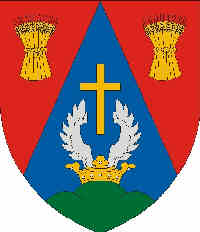 JEGYZŐKÖNYVAlsószentiván Községi Önkormányzat Képviselő-testületének2022. augusztus 10. napján megtartottsoron kívüli nyilvános ülésrőlNapirendi pontok:Határozati javaslat a szociális célú tüzelőanyag vásárlásához kapcsolódó támogatás iránti pályázat benyújtásárólElőterjesztő: Husvéth Imre polgármesterRendelet-tervezet a szociális ellátásokról és a települési támogatásokrólElőterjesztő: Husvéth Imre polgármesterHatározati javaslat a dr. Szentiványi Péter Közösségi Színtér helyiségbérleti díjárólElőterjesztő: Husvéth Imre polgármesterA 2022. augusztus 10-i Képviselő-testületi ülésen alkotott rendeletekA 2022. augusztus 10-i Képviselő-testületi ülésen hozott határozatokJegyzőkönyvKészült: Alsószentiván Község Önkormányzata Képviselő-testületének 2022. augusztus 10-én 9.00 órai kezdettel megtartott soron kívüli nyilvános ülésérőlÜlés helye:	Alsószentiván Község Önkormányzatának tanácsterme7012 Alsószentiván, Béke u. 56/a.Jelen vannak:Husvéth Imre			polgármesterNagy Orsolya			alpolgármesterGráczer Krisztina		települési képviselőKiss Attila			települési képviselőLepsényi Mária 		települési képviselőTanácskozási joggal jelen van:Csalovszkiné Mezei Zsuzsanna 	jegyzőHusvéth Imre polgármester:Tisztelettel köszöntöm Alsószentiván Község Önkormányzata Képviselő-testületének soron kívüli nyilvános ülésén megjelenteket. Megállapítom, hogy az ülés határozatképes, miután a Képviselő-testület 5 tagja jelen van, az ülést megnyitom. Felkérem Csalovszkiné Mezei Zsuzsanna jegyzőasszonyt, hogy a testületi ülés jegyzőkönyv-vezetői feladatait lássa el, jegyzőkönyv hitelesítőnek javaslom Nagy Orsolya alpolgármestert és Kiss Attila települési képviselőt, valamint javaslom, hogy az ülés napirendi pontjait a meghívóban foglaltak alapján fogadja el a testület.Kérem, hogy aki a jegyzőkönyv-hitelesítők személyével és a napirendi javaslattal egyetért, kézfelemeléssel szavazzon.Alsószentiván Község Önkormányzata Képviselő-testülete egyhangú 5 igen szavazattal, ellenszavazat és tartózkodás nélkül az alábbi határozatot hozta:Alsószentiván Község Önkormányzat Képviselő-testületének47/2022. (VIII. 10.) határozataa jegyzőkönyv-hitelesítők személyének és a napirendi pontok elfogadásárólAlsószentiván Község Önkormányzatának Képviselő-testülete a soron következő nyilvános testületi ülésről készülő jegyzőkönyv hitelesítőjének Nagy Orsolya alpolgármestert és Kiss Attila települési képviselőt, valamint a testületi ülés napirendi pontjait a meghívóban szereplő javaslat szerinti tartalommal elfogadja.Felelős: Husvéth Imre polgármesterHatáridő: azonnalNapirend tárgyalásaHatározati javaslat a szociális célú tüzelőanyag vásárlásához kapcsolódó támogatás iránti pályázat benyújtásárólElőterjesztő: Husvéth Imre polgármesterHusvéth Imre polgármester:Tájékoztatom a testületet, hogy a belügyminiszter pályázatot írt ki Magyarország 2022. évi központi költségvetéséről szóló 2021. évi XC. törvény 3. melléklet 2.2.1. pont szerinti, a települési önkormányzatok szociális célú tüzelőanyag vásárlásához kapcsolódó támogatására. A pályázatot az 5.000 fő lakosságszámot meg nem haladó települési önkormányzatok nyújthatják be. A támogatás mértéke kemény lombos fafajta esetében 16.500 Ft/erdei m3+áfa, valamint a 1.000 Ft+áfa önrész vállalása. A pályázati kiírás részletesen tartalmazza a támogathatók körét. A pályázat elektronikus rögzítésének határideje 2022. augusztus 31. Fentiek alapján javaslom, hogy a képviselő-testület nyújtsa be a pályázatát 84 erdei m3 tűzifa támogatására. Megkérdezem, hogy van-e valakinek további hozzászólása. Amennyiben nincs, kérem, hogy aki az előterjesztett határozati javaslatot elfogadja, kézfelemeléssel szavazzon.Alsószentiván Község Önkormányzatának Képviselő-testülete egyhangú, 5 igen szavazattal, ellenszavazattal és tartózkodás nélkül az alábbi határozatot hozta:Alsószentiván Község Önkormányzata Képviselő-testületének48/2022. (VIII. 10.) határozataa szociális célú tüzelőanyag vásárlásához kapcsolódótámogatás iránti pályázat benyújtásárólAlsószentiván Község Önkormányzatának Képviselő-testülete pályázatot nyújt be Magyarország 2022. évi központi költségvetéséről szóló 2021. évi XC. törvény 3. melléklet 2.2.1. pont szerinti, a települési önkormányzatok szociális célú tüzelőanyag vásárlásához kapcsolódó támogatására 84 erdei m3 kemény lombos fafajta szociális célú tűzifa igénylésére, melyhez a szükséges 1.000 Ft/erdei m3+áfa, azaz 106.680 Ft önrészt a 2022. évi szociális feladatfinanszírozás terhére biztosítja.Alsószentiván Község Önkormányzatának Képviselő-testülete vállalja, hogy a szociális célú tűzifában részesülőtől ellenszolgáltatást nem kér.Felelős: Husvéth Imre polgármesterHatáridő: azonnalRendelet-tervezet a szociális ellátásokról és a települési támogatásokrólElőterjesztő: Husvéth Imre polgármesterHusvéth Imre polgármester:Tájékoztatom a képviselő-testületet, hogy az idei évben lehetősége nyílik az önkormányzatnak az iskolakezdéshez támogatást nyújtani, valamint a benyújtott kérelemek alapján úgy láttuk, hogy a korábban meghatározott jövedelemhatárokat indokolt lenne emelni, mert így még azokat sem tudjuk támogatásban részesíteni, akik arra rászorultak lennének. A fenti indokok miatt javaslom, hogy teljesen új rendeletet alkosson a testület a régi módosítása helyett. A jegyzőasszony elkészítette a rendelet-tervezetet. Megkérdezem, hogy van-e valakinek kérdése, hozzászólása. Mivel nincs, kérem, hogy aki az előterjesztett rendelet-tervezetet elfogadja, kézfelemeléssel szavazzon.Alsószentiván Község Önkormányzatának Képviselő-testülete egyhangúan, 5 igen szavazattal, ellenszavazat és tartózkodás nélkül az alábbi rendeletet alkotta:Alsószentiván Község Önkormányzata Képviselő-testületének4/2022. (VIII. 11.) önkormányzati rendeletea szociális ellátásokról és a települési támogatásokrólA rendelet a jegyzőkönyvhöz csatolva.Határozati javaslat a dr. Szentiványi Péter Közösségi Színtér helyiségbérleti díjárólElőterjesztő: Husvéth Imre polgármesterHusvéth Imre polgármester:Tájékoztatom a képviselőket, hogy az újonnan elkészült művelődési házunkra egyre nagyobb igény van mind a helyi lakosság, mind a piaci vállalkozások körében. Az épületet európai uniós forrásból felújítottuk, a használatáért bérleti díjat kívánunk szedni. Eddig nem volt megállapítva bérleti díj az épületre, mondjuk, ahogyan kinézett, nem is lehettt volna. A határozati javaslatban foglalt bérleti díjakat javaslom, kérem, hogy akinek kérdése, hozzászólása van, tegye meg.Amennyiben nincs, kérem, hogy aki az előterjesztett határozati javaslatot elfogadja, kézfelemeléssel szavazzon.Alsószentiván Község Önkormányzatának Képviselő-testülete egyhangú, 5 igen szavazattal, ellenszavazattal és tartózkodás nélkül az alábbi határozatot hozta:Alsószentiván Község Önkormányzata Képviselő-testületének49/2022. (VIII. 10.) határozataa dr. Szentiványi Péter Közösségi Színtér helyiségbérleti díjárólAlsószentiván Község Önkormányzatának Képviselő-testülete az önkormányzat tulajdonában lévő Béke utca 27/b. szám alatti dr. Szentiványi Péter Közösségi Színtér bérleti díját 2022. szeptember 1-jétől, az alábbiak szerint határozza meg:Bérleti díjak mértéke:a) színházterem: 30.000 Ft/3 óra, és további 10.000 Ft minden megkezdett óránként,b) lakodalom alkalmanként: 100.000 Ft/alkalomA Közösségi Színtéren található hang- és fénytechnika egyedi megállapodás alapján, szakember közreműködésével bérelhető.Az Önkormányzat a Közösségi Színteret a) az önkormányzat által szervezett rendezvények igénybevétele céljából,b) a község nevelési-oktatási intézményei által szervezett rendezvények igénybevétele céljából,c) a települési civil szervezetek, egyházközségek által szervezett rendezvények igénybevétele céljából,d) politikai tárgyú rendezvények, kampányrendezvények igénybevétele céljábóltérítésmentesen biztosítja.A Képviselő-testület felhatalmazza a polgármestert, hogy a Közösségi Színtér hasznosításáról, a bérleti díjak beszedéséről gondoskodjon.Felelős: Husvéth Imre polgármesterHatáridő: azonnalHusvéth Imre polgármester:Megkérdezem, hogy van-e valakinek hozzászólása, kérdése a napirendhez. Amennyiben nincs, megköszönöm a részvételt és az ülést bezárom.K.m.f.SzámaCíme4/2022. (VIII. 11.)a szociális ellátásokról és a települési támogatásokrólSzámaCíme47/2022. (VIII. 10.)a jegyzőkönyv hitelesítő személyének, valamint a napirendi pontok elfogadásáról48/2022. (VIII. 10.)a szociális célú tüzelőanyag vásárlásához kapcsolódó támogatás iránti pályázat benyújtásáról49/2022. (VIII. 10.)a dr. Szentiványi Péter Közösségi Színtér helyiségbérleti díjárólHusvéth ImreCsalovszkiné Mezei ZsuzsannapolgármesterjegyzőNagy OrsolyaKiss Attilajegyzőkönyv hitelesítőjegyzőkönyv hitelesítő